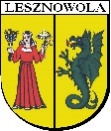 Rada Gminy LesznowolaBRG – 0002.VI.2019OGŁOSZENIE                  Na    podstawie    art.   20 ust. 2  ustawy   z    dnia   08    marca     1990r.,  o     samorządzie  gminnym ( tj. Dz. U. z 2018r.   poz. 994 ze zm./),       zwołuję  VI   Sesję     Rady     Gminy     Lesznowola   w     dniu    19 marca     2019r.    ( wtorek)   o  godz. 9.00.      Sesja   odbędzie   się   w    sali    konferencyjnej  Urzędu  Gminy  Lesznowola.Proponuje się następujący porządek posiedzenia : 1. Otwarcie obrad VI Sesji Rady Gminy Lesznowola. 2. Przyjęcie porządku obrad i stwierdzenie quorum.3. Przyjęcie   Sprawozdania   Wójta   Gminy   za  okres od 4 stycznia 2019r. do 4 marca 2019r. 4. Informacja   Przewodniczącej  Rady   Gminy   Lesznowola  o  działaniach podejmowanych     w okresie między sesjami. 5. Rozpatrzenie projektów uchwał Rady Gminy Lesznowola w sprawie : zmiany  Wieloletniej  Prognozy  Finansowej   Gminy   Lesznowola na lata 2019-2033,zmiany uchwały budżetowej Gminy Lesznowola na 2019r.,zmiany  uchwały  Nr 659/XLVI/2018 Rady Gminy Lesznowola z dnia 11 lipca 2018r., w sprawie udzielenia pomocy rzeczowej Samorządowi Województwa Mazowieckiego w roku 2019,udzielenia pomocy finansowej Powiatowi Piaseczyńskiemu w roku 2019,ustalenia trybu udzielania i rozliczania oraz trybu przeprowadzania kontroli prawidłowości pobrania i wykorzystania dotacji udzielanych z budżetu Gminy Lesznowola dla publicznych i niepublicznych: szkół, przedszkoli, oddziałów przedszkolnych w szkołach podstawowych oraz innych form wychowania przedszkolnego prowadzonych przez osoby fizyczne i osoby prawne niebędące jednostkami samorządu terytorialnego,niewyrażenia zgody na wyodrębnienie środków stanowiących fundusz sołecki w budżecie gminy na 2020 rok,wyrażenia zgody na obniżenie kapitału zakładowego spółki , oraz umorzenie udziałów w spółce      " Lesznowolskie    Przedsiębiorstwo   Komunalne  " Spółka z o. o  z  siedzibą w Lesznowoli,wyrażenia zgody na wniesienie wkładu niepieniężnego w celu pokrycia podwyższonego kapitału   zakładowego   Lesznowolskiego   Przedsiębiorstwa  Komunalnego Spółka z o. o z siedzibą w Lesznowoli,uchwalenia   Wieloletniego   planu   rozwoju  i  modernizacji  urządzeń wodociągowych i kanalizacyjnych na lata 2019-2023,  Lesznowolskiego Przedsiębiorstwa Komunalnego Spółka z o.o. w Lesznowoli,zasad  udzielania  dotacji  celowej  spółkom  wodnym,  trybu  postępowania w sprawie udzielania dotacji i sposobu jej rozliczania,uchwalenia   Regulaminu  dostarczania  wody  i  odprowadzania ścieków   na  terenie Gminy Lesznowola,wyrażenia  zgody   na   zawarcie  przez Gminę Lesznowola  Aneksu do Porozumienia Międzygminnego  z  Miastem  Stołecznym  Warszawa  w sprawie  powierzenia zadań gminnego transportu zbiorowego,wyrażenia   zgody   na   zawarcie   przez   Gminę  Lesznowola Porozumienia z Gminą Raszyn w sprawie powierzenia zadań gminnego transportu zbiorowego,wyrażenia   zgody  na  zawarcie  przez  Gminę Lesznowola Porozumienia z   Miastem i  Gminą  Piaseczno  w  sprawie  powierzenia zadań gminnego transportu zbiorowego,uchwalenia " Założeń do planu zaopatrzenia w ciepło , energię elektryczną i paliwa gazowe Gminy Lesznowola na lata 2018-2032",wyrażenia zgody na nieodpłatne nabycie na rzecz Gminy Lesznowola prawa własności nieruchomości, oznaczonych w ewidencji gruntów i budynków nr 34/41 i nr 34/22, położonych w obrębie Stefanowo, gmina Lesznowola,wyrażenia zgody na nieodpłatne nabycie na rzecz Gminy Lesznowola prawa własności niezbudowanej  nieruchomości,  oznaczonej w ewidencji gruntów i budynków nr 13/7 i 16/6, położonej w obrębie PGR Lesznowola , gmina Lesznowola, powiat piaseczyński,wyrażenia zgody na nieodpłatne nabycie na rzecz Gminy Lesznowola prawa własności niezabudowanych   nieruchomości,   oznaczonych   w   ewidencji gruntów i budynków nr 5/18, 5/20, 7/4 i 51/3 , położonych w obrębie PGR Lesznowola , gmina Lesznowola, powiat piaseczyński,wyrażenia zgody na odpłatne nabycie na rzecz Gminy Lesznowola prawa użytkowania wieczystego nieruchomości zabudowanej, oznaczonej w ewidencji gruntów i budynków nr 22/3, położonej w obrębie Zakłady Zamienie, gmina Lesznowola,wyrażenia zgody na odpłatne nabycie na rzecz Gminy Lesznowola prawa własności niezbudowanej nieruchomości , oznaczonej w ewidencji gruntów i budynków nr 92/1, położonej w obrębie Wola Mrokowska gmina Lesznowola, powiat piaseczyński,wyrażenia zgody na nieodpłatne przekazanie nieruchomości stanowiącej działkę ewidencyjną nr 187/4 o pow. 0,0833 ha, położonej w obrębie Nowa Wola,wyrażenia zgody na ustanowienie odpłatnej służebności przesyłu na części nieruchomości    oznaczonej   w   ewidencji   gruntów   i  budynków  nr  34 , położonej w obrębie Zakłady Zamienie,wyrażenia zgody na odpłatne nabycie na rzecz Gminy Lesznowola prawa własności nieruchomości, oznaczonych w ewidencji gruntów i budynków nr 31/5, nr 31/58, nr 31/59 i nr 31/60, położonych w obrębie Nowa Iwiczna, gmina Lesznowola,określenia programu opieki nad zwierzętami bezdomnymi oraz zapobiegania bezdomności zwierząt na terenie Gminy Lesznowola w 2019 roku,zmieniająca uchwałę Nr 490/XXXIX/2014 Rady Gminy Lesznowola z dnia 27 marca 2014r. w sprawie szczegółowych zasad przyznawania i ustalania odpłatności za usługi opiekuńcze i specjalistyczne usługi opiekuńcze oraz szczegółowych warunków częściowego lub całkowitego zwolnienia od opłat jak również trybu ich pobierania,podwyższenia   kryterium   dochodowego   uprawniającego   do    korzystania z pomocy w formie świadczenia pieniężnego w postaci zasiłku celowego na zakup posiłku lub żywności oraz w sprawie określenia zasad zwrotu wydatków na pomoc w formie posiłku lub świadczenia rzeczowego w postaci produktów żywnościowych przyznawanych dla osób objętych rządowym programem "Posiłek w szkole i w domu " na lata 2019-2023,zatwierdzenia realizacji projektu " Socjodrama jako narzędzie profilaktyki przemocy” realizowanego w ramach  Osi Priorytetowej IV, Innowacje społeczne i współpraca ponadnarodowa Działanie 4.3 Współpraca ponadnarodowa,przystąpienia do sporządzenia miejscowego planu zagospodarowania przestrzennego gminy Lesznowola dla obrębu PAN Jastrzębiec i części obrębu Garbatka,przystąpienia do sporządzenia miejscowego planu zagospodarowania przestrzennego gminy Lesznowola dla części obrębu Wola Mrokowska ( rejon na zachód od Al. Krakowskiej),przystąpienia do sporządzenia miejscowego planu zagospodarowania przestrzennego gminy Lesznowola dla części obrębu Mroków ( rejon ul. Marii Świątkiewicz i ul. Józefa Górskiego),uchwalenia miejscowego planu zagospodarowania przestrzennego gminy Lesznowola dla części obrębu Wilcza Góra,uchwalenia miejscowego planu zagospodarowania przestrzennego gminy Lesznowola dla części obrębu Lesznowola,uchwalenia miejscowego planu zagospodarowania przestrzennego gminy Lesznowola dla części obrębu Nowa Wola,uwzględnienia skargi dotyczącej geometrii dachów. nadania nazwy  drodze – ul. Jabłonki – Władysławów,nadania nazwy drodze – ul. Renifera Rudolfa – Lesznowola,nadania nazwy drodze Czekoladowa, Herbaciana i Kakaowa – Zakłady Zamienie.Przyjęcie protokołu Nr V/R/2018 z 15 stycznia 2019roku.Sprawy różne.Zamknięcie VI Sesji Rady Gminy Lesznowola.                        Przewodnicząca Rady Gminy                                                                                                               Lesznowola                                                                                                            Bożenna KorlakUwaga:  Przed rozpoczęciem Sesji zapraszam Państwa na uroczyste               otwarcie  „Ławki   Niepodległości” przed Urzędem Gminy.